Pielikums Nr.6Ozolu lauksaimniecības skola, Brīvzemnieku pagasts, kadastra apzīmējums 66480060058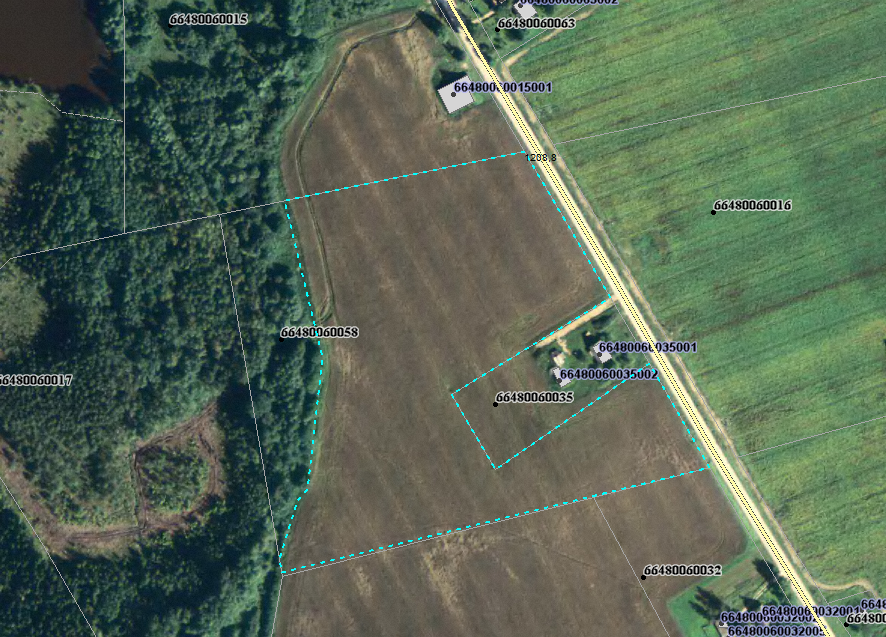 Sagatavoja: G.Meļķe-Kažoka